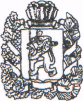 АДМИНИСТРАЦИЯ ВОЗНЕСЕНСКОГО СЕЛЬСОВЕТА
 Саянского района Красноярского края                         ПОСТАНОВЛЕНИЕ          31.07. 2022 г                     с. Вознесенка                                         №   20-пОБ ОСОБЕННОСТЯХ ОСУЩЕСТВЛЕНИЯ В 2022 ГОДУ МУНИЦИПАЛЬНОГО ФИНАНСОВОГО КОНТРОЛЯ В ОТНОШЕНИИ ГЛАВНЫХ РАСПОРЯДИТЕЛЕЙ (РАСПОРЯДИТЕЛЕЙ) БЮДЖЕТНЫХ СРЕДСТВ, ПОЛУЧАТЕЛЕЙ БЮДЖЕТНЫХ СРЕДСТВ на территории Муниципального образования Вознесенский сельсовет.В соответствии со статьей 265 Бюджетного кодекса РФ, ст. 17.1 Федерального закона РФ от 06.03.2003 «Об общих принципах местного самоуправления в Российской Федерации»,а также в соответствии с п. 5 постановления Правительства Российской Федерации от 14.04.2022    № 665 «Об особенностях осуществления в 2022 году государственного (муниципального) финансового контроля в отношении главных распорядителей (распорядителей) бюджетных средств, получателей бюджетных средств»,   руководствуясь Уставом Вознесенского сельсовета, ПОСТАНОВЛЯЮ:1.    Установить, что до 1 января 2023 года Администрация Вознесенского сельсовета в рамках муниципального финансового контроля не проводятся проверки главных распорядителей (распорядителей) бюджетных средств, получателей бюджетных средств, в том числе являющихся муниципальными заказчиками.2.    При поступлении от главных распорядителей (распорядителей) бюджетных средств, получателей бюджетных средств, в том числе являющихся муниципальными заказчиками, обращений о продлении срока исполнения предписаний Администрации Вознесенского сельсовета, выданных до вступления в силу настоящего постановления, Администрация Вознесенского сельсовета принимает, с учетом требований, предусмотренных Бюджетным кодексом Российской Федерации, решение об удовлетворении таких обращений в течение 10 рабочих дней со дня поступления таких обращений. При этом вновь устанавливаемый срок исполнения указанных предписаний не может приходиться на дату ранее 1 января 2023 года.3.    Пункт 1 настоящего постановления не распространяется на проверки, проведение которых осуществляется в соответствии с  поручениями Президента Российской Федерации, Правительства Российской Федерации и требованиями Генерального прокурора Российской Федерации, Федеральной службы безопасности Российской Федерации, Министерства внутренних дел Российской Федерации.4.    Установить, что проверки, указанные в пункте l настоящего постановления, начатые до вступления в силу настоящего постановления, по решению органа муниципального финансового контроля приостанавливаются со сроком возобновления не ранее 1 января 2023 года, либо завершаются не позднее 20 рабочих дней со дня вступления в силу настоящего постановления.         5.    Постановление вступает в силу в день, следующий за днем его                       официального опубликования в печатном издании «Сельские вести» и подлежит  размещению на странице Вознесенского сельсовета на официальном веб-сайте Саянского района в информационно-телекоммуникационной сети                           Интернет - www.adm-sayany.ru. Глава Вознесенского сельсовета                              Л.А. Циммерман.